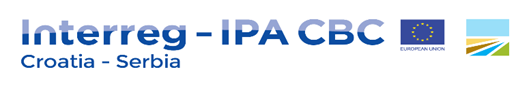 Implementation of cross-border joint  actions toward environment protection in agriculture

Utjecaj dobre poljoprivredne prakse na zaštitu okoliša u pograničnom područjuObrtničko-industrijska škola u Županji partner je u projektu INTERREG IPA Programua prekogranične suradnje Hrvatska – Srbija 2014.-2020. pod nazivom „Implementation of cross-border joint  actions toward environment protection in agriculture“ („Utjecaj dobre poljoprivredne prakse na zaštitu okoliša u pograničnom području“). Nositelj projekta je Poljoprivredni fakultet u Osijeku, a partneri su, uz našu školu, Educons Universitet iz Sremske Kamenice i Odeljenje za povrtsarstvo Instituta za ratarstvo i povrtarstvo iz Novog Sada. Sukladno ciljevima EU, aktivnosti tijekom projekta će biti usmjerene na:podizanje svijesti o potencijalnim zagađenjima iz poljoprivredne proizvodnjeprijenos znanja i vještina o novim tehnologijama u proizvodnji hrane u cilju zaštite okoliša, zdravlja ljudismanjenje rizika od onečišćenja okolišaCiljevi projekta su slijedeći:Glavni cilj: uspostaviti platformu znanja o utjecaju održive poljoprivrede na zaštitu okoliša i kvalitetu životauspostaviti sustav praćenja kvalitete tala, voda, gospodarenja opasnim tvarimamonitoring poljoprivredne proizvodnje (žitarica, povrća, stočarske proizvodnje s naglaskom na govedarsku proizvodnju)priprema i implementacija anketnog upitnika o potencijalnim opasnostima za okoliš iz poljoprivredeanalize tla (sastav tla, pH reakcija, sadržaj karbonata, humusa, organske tvari, kiselost, dostupan P i Km analiza mikroelemenata)analiza vode (nitrati, fosfati, sulfati, kloridi)),analiza organskog gnojiva (pH reaction, EC, specifična gustoća, sadržaj organske tvari, pepeo,CN ratio, NH4/NO3 ratio, nitrates, sulphates, phosphates, chlorides). analiza biljnog materijala i povrća (plod ili lisnati dijelovi) za mikro i makrofor analyzing micro and macro nutrients concentration, soil sampling for analysis of mineral nitrogen (ammonium and nitrate N). Transfer znanja između partnera Hrvatske i Srbije u polju poljoprivredne proizvodnjeTrajanje projekta: 24 mjeseca (15.06.2017. – 14.06.2017.)Ukupna vrijednost projekta iznosi 570.255,17 eura, od čega je 85% iznosa sufinancirano iz fondova EU. Obrtničko-industrijska škola participira u ukupnom iznosu sa 32.679,62 eura, od čega su  4.901,98 eura vlastita sredstva, a 27.777,67 eura je osigurano iz EU fondova.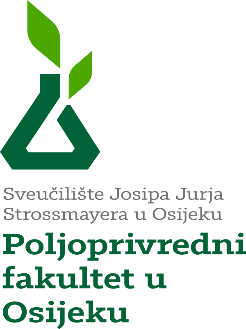 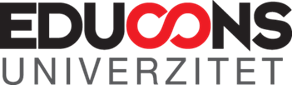 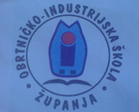 Institutes za ratarstvo i povrtarstvoOdeljenje za povrtarstvo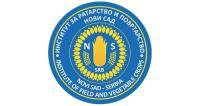 